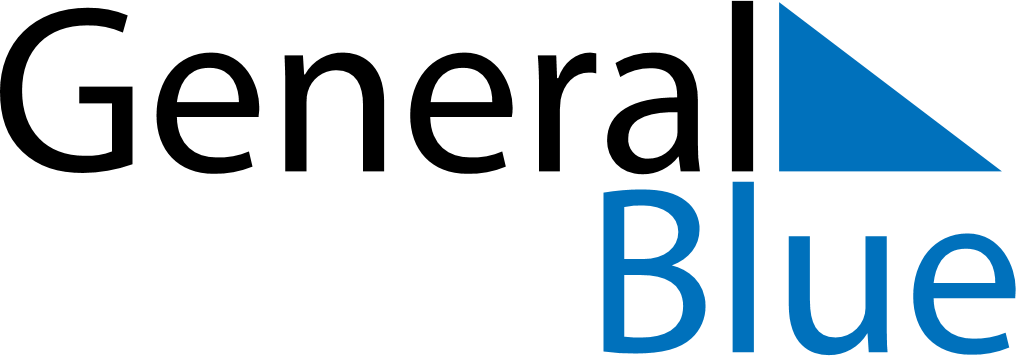 January 2024January 2024January 2024January 2024January 2024January 2024Kostomuksha, RussiaKostomuksha, RussiaKostomuksha, RussiaKostomuksha, RussiaKostomuksha, RussiaKostomuksha, RussiaSunday Monday Tuesday Wednesday Thursday Friday Saturday 1 2 3 4 5 6 Sunrise: 10:57 AM Sunset: 3:04 PM Daylight: 4 hours and 6 minutes. Sunrise: 10:56 AM Sunset: 3:06 PM Daylight: 4 hours and 9 minutes. Sunrise: 10:55 AM Sunset: 3:08 PM Daylight: 4 hours and 13 minutes. Sunrise: 10:53 AM Sunset: 3:10 PM Daylight: 4 hours and 16 minutes. Sunrise: 10:52 AM Sunset: 3:12 PM Daylight: 4 hours and 20 minutes. Sunrise: 10:50 AM Sunset: 3:15 PM Daylight: 4 hours and 24 minutes. 7 8 9 10 11 12 13 Sunrise: 10:49 AM Sunset: 3:17 PM Daylight: 4 hours and 28 minutes. Sunrise: 10:47 AM Sunset: 3:20 PM Daylight: 4 hours and 33 minutes. Sunrise: 10:45 AM Sunset: 3:23 PM Daylight: 4 hours and 37 minutes. Sunrise: 10:43 AM Sunset: 3:26 PM Daylight: 4 hours and 42 minutes. Sunrise: 10:41 AM Sunset: 3:28 PM Daylight: 4 hours and 47 minutes. Sunrise: 10:39 AM Sunset: 3:31 PM Daylight: 4 hours and 52 minutes. Sunrise: 10:37 AM Sunset: 3:34 PM Daylight: 4 hours and 57 minutes. 14 15 16 17 18 19 20 Sunrise: 10:34 AM Sunset: 3:37 PM Daylight: 5 hours and 3 minutes. Sunrise: 10:32 AM Sunset: 3:41 PM Daylight: 5 hours and 8 minutes. Sunrise: 10:29 AM Sunset: 3:44 PM Daylight: 5 hours and 14 minutes. Sunrise: 10:27 AM Sunset: 3:47 PM Daylight: 5 hours and 19 minutes. Sunrise: 10:24 AM Sunset: 3:50 PM Daylight: 5 hours and 25 minutes. Sunrise: 10:22 AM Sunset: 3:53 PM Daylight: 5 hours and 31 minutes. Sunrise: 10:19 AM Sunset: 3:57 PM Daylight: 5 hours and 37 minutes. 21 22 23 24 25 26 27 Sunrise: 10:16 AM Sunset: 4:00 PM Daylight: 5 hours and 43 minutes. Sunrise: 10:14 AM Sunset: 4:03 PM Daylight: 5 hours and 49 minutes. Sunrise: 10:11 AM Sunset: 4:07 PM Daylight: 5 hours and 55 minutes. Sunrise: 10:08 AM Sunset: 4:10 PM Daylight: 6 hours and 2 minutes. Sunrise: 10:05 AM Sunset: 4:13 PM Daylight: 6 hours and 8 minutes. Sunrise: 10:02 AM Sunset: 4:17 PM Daylight: 6 hours and 14 minutes. Sunrise: 9:59 AM Sunset: 4:20 PM Daylight: 6 hours and 21 minutes. 28 29 30 31 Sunrise: 9:56 AM Sunset: 4:24 PM Daylight: 6 hours and 27 minutes. Sunrise: 9:53 AM Sunset: 4:27 PM Daylight: 6 hours and 34 minutes. Sunrise: 9:50 AM Sunset: 4:31 PM Daylight: 6 hours and 40 minutes. Sunrise: 9:47 AM Sunset: 4:34 PM Daylight: 6 hours and 47 minutes. 